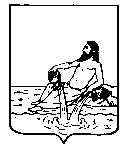 ВЕЛИКОУСТЮГСКАЯ ДУМАВЕЛИКОУСТЮГСКОГО МУНИЦИПАЛЬНОГО ОКРУГАР Е Ш Е Н И Е   от       28.12.2023          №    161                  ___________________________________________________________________________                   ______________________г. Великий Устюг О внесении изменения в решение Великоустюгской Думы Велико-устюгского муниципального округа от 02.10.2023 № 116 «О дополнительной мере социальной поддержки в виде предоставления единовременной денежной выплаты»В соответствии с абзацем 2 части 5 статьи 20 Федерального закона от  06.10.2003 № 131-ФЗ  «Об общих принципах организации местного самоуправления в Российской Федерации»,  статьями 25 и 28 Устава Великоустюгского муниципального округа Вологодской области,Великоустюгская Дума РЕШИЛА:1. Внести в решение Великоустюгской Думы Великоустюгского муниципального округа Вологодской области от 02.10.2023 № 116 «О дополнительной мере социальной поддержки в виде предоставления единовременной денежной выплаты»  (далее – решение) следующее изменение:в пункте 1 решения слова и цифры «в 2023 году» заменить словами и цифрами «в 2023-2024 годах».2. Настоящее решение вступает в силу после официального опубликования и распространяется на правоотношения, возникшие с 01 января 2024  года.Председатель Великоустюгской Думы_______________С.А. КапустинГлава Великоустюгского муниципального округа Вологодской области _______________А.В. Кузьмин     